Oriente InolvidableVISITANDO:TOKYO, KYOTO, BANGKOK, SINGAPUR, BEIJING, XI’AN, SHANGHAI Y HONG KONG FIN DE NUESTROS SERVICIOS**Consultar suplemento por temporadaIncluye:Alojamiento en hoteles indicados en Habitación Estándar con desayuno incluidoTraslados en servicio Regular (compartido) con asistencia en Español (excepto Hong Kong-Ingles) :Visitas en servicio Regular(compartidos en grupo) con Guías Locales en Español en los días mencionados en el Itinerario (excepto Hong Kong-Ingles)Boleto de avión para vuelos Domésticos Beijing-Xi’an-Shanghái-Hong Kong en Clase TuristaEntradas a los sitios de interés que se mencionan en el ItinerarioBoleto de Tren Bala Tokyo-Kyoto en Clase Turista en el día mencionado en el ItinerarioTraslado de Equipaje por separado Tokyo-Kyoto en el día mencionado en el Itinerario (1 maleta de 20 kg por persona)Comidas en Restaurantes Locales en los días y lugares mencionados en el Itinerariono incluye:Visado para Tailandia y ChinaBoleto de Avión Mexico-Tokyo//Kyoto-Bangkok-Singapur-Beijing//Hong Kong-MexicoTours Opcionales (son solo recomendaciones)BebidasImpuestos locales.Gastos de índole personal (lavandería, llamadas, bebidas, souvenirs, etc.).Cualquier otro servicio no mencionado previamente en el itinerario.COSTOS EN DÓLARES AMERICANOS, SUJETOS A CAMBIOS POR DISPONIBILIDAD DE LAS LÍNEAS AÉREAS Y OPERADORES TERRESTRES.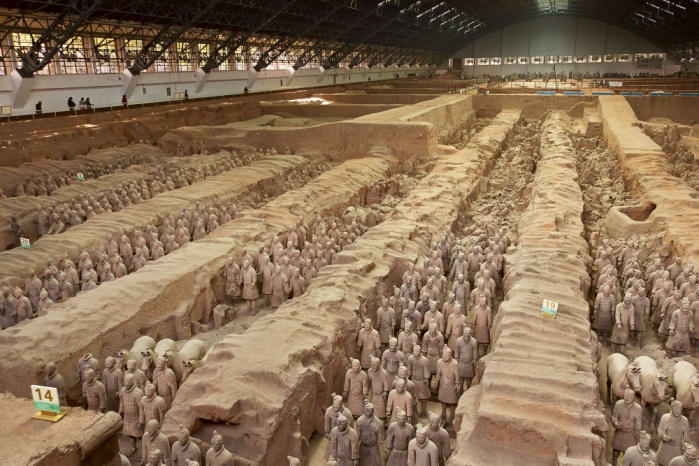 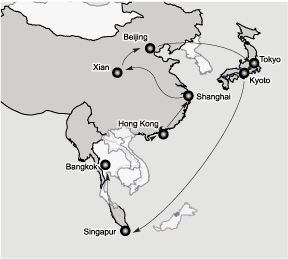 23 DIASDía1TOKYO Llegada al Aeropuerto de internacional de Narita. Después de los trámites migratorios y de aduana, recibimiento por un asistente y traslado al Hotel New Otani Tokyo o similar. Alojamiento.Día2TOKYODesayuno en el hotel. Por la mañana paseo por la ciudad visitando el Santuario Shintoísta de Meiji, la Plaza del Palacio Imperial y el Templo Sensoji-ji ( Asakusa Kanon) con su Arcada Comercial Nakamise. El tour termina en el famoso Bariro de Ginza. Tarde libre para actividades personales y el regreso al hotel es por cuenta de los pasajeros (el guía podrá indicar como hacerlo). Alojamiento.Día3TOKYO – HAKONE – TOKYO Desayuno en el hotel. Cita en el lobby del hotel para realizar la Excursión a Hakone recorriendo el Lago Ashi en paseo en barco, el Valle Owakuni y el Museo al Aire Libre de Hakone. Comida en Restaurante Local incluida. Regreso al hotel. Alojamiento.Día4TOKYO – KYOTO-NARA-KYOTO Desayuno en el hotel. Traslado a la estación Tokyo para abordar tren bala destino Kyoto. Arribo e inicio de la visita al Santuario Fushimi Inari, el Templo Todai-ji y el Parque de Ciervos Sagrados de Nara. Traslado al Hotel Kyoto Tokyu o similar. Alojamiento Día5KYOTO Desayuno en el hotel. Por la mañana, paseo por la ciudad de Kyoto, visitando el Templo Tenryu-ji con su bello jardín japonés, el Bosque de Bambú de Sagano en Arashiyama, el Templo darado Kinkaku-ji, el Templo Sanjusagendo y el Área de Gion (barrio de geishas). Comida en Restaurante Local incluida. Regreso al hotel. Alojamiento Día6KYOTO Desayuno en el hotel. Dia libre. Se recomienda un tour opcional a Hiroshima. AlojamientoDía7KYOTO – BANGKOK Desayuno en el hotel. Por la mañana, traslado al Aeropuerto Internacional de Kansai para documentarse en el vuelo con destino a Bangkok. Arribo y traslado al Novotel Fenix Silom Hotel o similar. Alojamiento.Día8BANGKOK Desayuno en el hotel. Por la mañana visita de la ciudad recorriendo el Palacio Real y el Conjunto de Templos incluyendo el del Buda Reclinado. Tarde libre para actividades personales. Alojamiento.Día9BANGKOKDesayuno en el hotel. Día libre para actividades personales. Se recomienda tomar Tour Opcional al mercado Flotante y Jardín de las Rosas o a Ayuthaya. Alojamiento.Día10BANGKOK – SINGAPUR Desayuno en el hotel. Traslado al Aeropuerto para tomar el vuelo con destino a Singapur. Llegada y traslado al Park Hotel Clarke Quay Singapur o similar. AlojamientoDía11SINGAPUR Desayuno en el hotel. Por la mañana visita de la ciudad recorriendo el Barrio Chino, el Centro Financiero, el Templo Hindú y el Jardín Botánico. Tarde libre para actividades personales. Alojamiento.Día12SINGAPURDesayuno en el hotel. Día libre para actividades personales. Se recomienda tomar Tour Opcional a la Isla de Sentosa. Alojamiento.Día13SINGAPUR – BEIJING Desayuno en el hotel. Traslado al aeropuerto para abordar el vuelo con destino a Beijing. Arribo y traslado al Hotel Nikko New Century  ó  similar. Alojamiento.Día14BEIJING Desayuno en el hotel. Durante este día visitaremos: el Palacio Imperial, conocido como la Ciudad Prohibida, la Plaza Tian An Men, una de las mayores del mundo y el Palacio de Verano que era un jardín veraniego para los de la casa Imperial de la Dinastía Qing. Comida en restaurante local. Por la noche, asistencia a una representación de acrobacia. Alojamiento.Día15BEIJING Desayuno en el hotel. Por la mañana, excursión a la Gran Muralla, una grandiosa obra arquitectónica, sus canales cubren más de 2,000 años. Comida en Restaurante Local. Por la tarde, regreso a Beijing con parada cerca del “Nido de Pájaro” (Estadio Nacional) y el “Cubo de Agua “ ( Centro Nacional de Natación) para tomar fotos (sin entrar en los estadios), el recorrido termina con la visita al Mercado de la Seda, famoso por sus imitaciones. Por la noche, cena de bienvenida degustando el delicioso Pato laqueado de Beijing. Alojamiento.Día16BEIJING – XI’AN Desayuno en el hotel.  Recorrido por el Templo del Cielo, obra construida en 1420 con una superficie de 267 hectáreas. Comida en restaurante local. Por la tarde, traslado al aeropuerto para abordar vuelo local hacia Xi’an, ciudad antigua de 3,000 años, sirvió como capital de 11 dinastías, y se destaca por haber sido el punto de partida de la famosa “Ruta de la Seda”. Traslado al hotel Grand Noble  ó  similar. Alojamiento.Día17XI’AN Desayuno en el hotel.  Hoy visitaremos el famoso Museo de Guerreros y Corceles en el que se guardan más de 6,000 figuras en Terracota, a tamaño natural, que representan un gran ejército de guerreros, corceles y carros de guerra que custodiaba la tumba del emperador Qin. Comida en Restaurante Local. Por la tarde visitaremos la Pagoda del la Oca  Silvestre (sin subir) y la Gran Mezquita con Barrio Musulmán. Alojamiento.Día18XI’AN – SHANGHAI Desayuno en el hotel.  Traslado al aeropuerto para abordar vuelo con destino a Shanghái, uno de los municipios directamente subordinados al poder central, cuenta con más de 12 millones de habitantes, es el mayor 	puerto, centro comercial y la metrópoli más internacional de China. Comida en Restaurante Local. Visita del Jardín Yuyuan, el Templo del Buda de Jade y el Malecón de la Ciudad. Traslado al Hotel Grand Mercure Century Park ó  similar. Alojamiento.Día19SHANGHAI Desayuno en el hotel.  Día libre para actividades personales, por cuenta de los pasajeros. Alojamiento.Se recomienda Tour Opcional a Shuzhou o al Pueblo Zhu Jia Jiao.Día20SHANGHAI – HONG KONG Desayuno en el hotel. Traslado al aeropuerto para abordar el vuelo con destino a Hong Kong. Arribo y traslado al Hotel Intercontinetal Grand Stanford. Alojamiento.Día21HONG KONG Desayuno en el hotel. Visita de la ciudad iniciando el ascenso hacia el Pico Victoria, desde donde se obtiene una espectacular vista de la Bahía de Kowloon, un breve recorrido por las Bahías de Repulse, Aberdeen y el Centro Financiero. Resto del día libre. Alojamiento.Día22HONG KONG Desayuno en el hotel. Día libre para actividades personales, por cuenta de los pasajeros. Alojamiento.Se recomienda tomar un tour opcional a la Isla de Lantau, donde se encuentra el Gran Buda de BronceDía23HONG KONG – Salida Desayuno en el hotel. Traslado al aeropuerto para documentarse en el vuelo destino a su próximo destinoCOSTO POR PERSONA EN BASE OCUPACIÓN DOBLEDesde$  5,650.00 USD**SUPLEMENTO EN HABITACIÓN SENCILLA$  2,410.00 USD